Р Е Ш Е Н И Е№  51                                                                    09 сентября  2020 годатретьего созываО внесении изменений в структуру администрации  муниципального образования «Шалинское сельское поселение».      Руководствуясь ст.37 Федерального закона от 06 октября 2003 г.№131-ФЗ  «Об общих принципах организации местного самоуправления в Российской Федерации», Собрание депутатов Шалинского сельского поселения  РЕШАЕТ:1.Внести в структуру администрации муниципального образования «Шалинское  сельское поселение», утвержденного решением Собрания депутатов муниципального образования «Шалинское сельское поселение»от 23 декабря 2009 года № 25 (в редакции № 18 от 08.11.2019) (далее- Структура), следующие  изменения:1.1. Наименования Структуры и приложения изложить в следующей редакции:«О структуре Шалинской сельскойадминистрации»;	1.2. должностьспециалиста заменить на должность специалиста 1 категории. 2. Настоящее  решение вступает в силу со дня  подписания.Глава Шалинского сельского поселения,председатель Собрания депутатов	      _____________                Т.И. БушковаШале ял шотанилемындепутатшепогынжо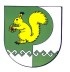 Собрание депутатов Шалинского сельского поселения425 151 Морко район, Кугу Шале ял, Молодежный  урем, 3Телефон-влак: 9-32-65425 151, Моркинский район, дер.Большие Шали ул. Молодежная, 3Телефоны: 9-32-65